OLD WEST DAYS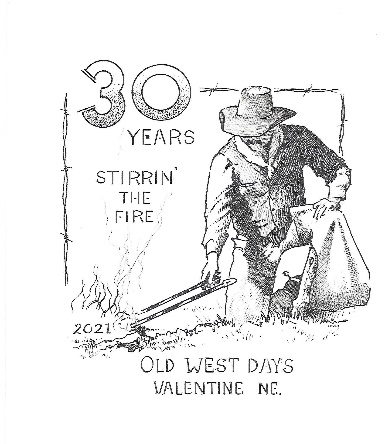 WESTERN ART & TRADE SHOWVALENTINE, NEBRASKAOCTOBER 8-9th, 2021  VENDOR REGISTRATIONNAME:  ___________________________________________________________BUSINESS NAME:   ________________________________________________MAILING ADDRESS:  ______________________________________________CITY/STATE/ZIP:  __________________________________________________PHONE:   __________________________________________________________EMAIL & WEBSITE:  ________________________________________________MERCHANDISE TO BE SOLD DURING THE EVENT: Please note: preference given to Western and Homemade Items. Non-western or MLM vendors must be voted on by committee for approval. Thank you for your understanding!______________________________________________________________________________________________________________________________________Keep this page for your information!	Old West Days – Valentine, NEBooths:  The booths are approximately 10’ x 10’.  Your registration fee includes one 6 ft. table and two chairs.  Additional space, tables and chairs are available for a fee.  Please indicate on your returned form what you will need.  The trade show is set up in a gymnasium with a tarp floor covering.  Booths will be located against three walls, or down the center of the space.  Electricity is very limited!  Please let us know your preference of a wall or center booth, and whether or not you absolutely need electricity.  Preferences will be filled on a “first come, first served” basis depending on when your form and payment are received.  Display racks, extension cords, power strips, etc… are to be provided by the vendor.  If your booth has high outside walls, please let me know.  Pictures are helpful!  If you are sharing your space with another vendor, please indicate that on your registration form. Preference given to vendors that are selling wares that relate to the Western theme. Non Western /MLM businesses will be put on a wait list and assigned space, if available, after September 15th.   Set-Up & Take-Down:  You are welcome to begin setting up your display on Friday morning starting at 7 am.  Your registration fee covers both days, but if you will not be arriving until Saturday, please let us know.  The trade show will close at approximately 7 pm. Remember, you assume all responsibility for your items and will not hold Old West Days liable for any lost or stolen property.  NOTE: ABSOLUTELY NO EARLY SET UP ON THURSDAY NIGHT DUE TO SCHOOL RULES – SORRY, NO EXCEPTIONS!Show Hours:  The Nebraska Cowboy Poetry Gathering trade show will open at 10:00 am and close around the 7:30pm performance on both Friday and Saturday. Please note: the gym stays open until approximately 10pm both nights, and while there is security, please take precautions to ensure your wares are protected/covered. Events:  Most of the Nebraska Cowboy Poetry Gathering events will take place in the Valentine Rural High School.  Featured entertainers will perform in the auditorium – just steps away from the trade show.  Additional events will be located around the Valentine community.  Please continue to check out our website:  http://www.oldwestdays.net for an updated schedule as we get closer! Like us on Facebook: Old West Days and Nebraska Cowboy Poetry GatheringConcessions:  Concessions will be available in the building for your convenience!Accommodations:  Check out www.visitvalentine.org for information about accommodations in Valentine.Questions:  If you have any questions, please contact Ann Krueger – Trade Show Chair at ann@kvsh.com, 402-322-1005.